Управление образования администрации Кемеровского городского округаМуниципальное бюджетное образовательное учреждение дополнительного образования «Дом детского творчества Рудничного района г. Кемерово»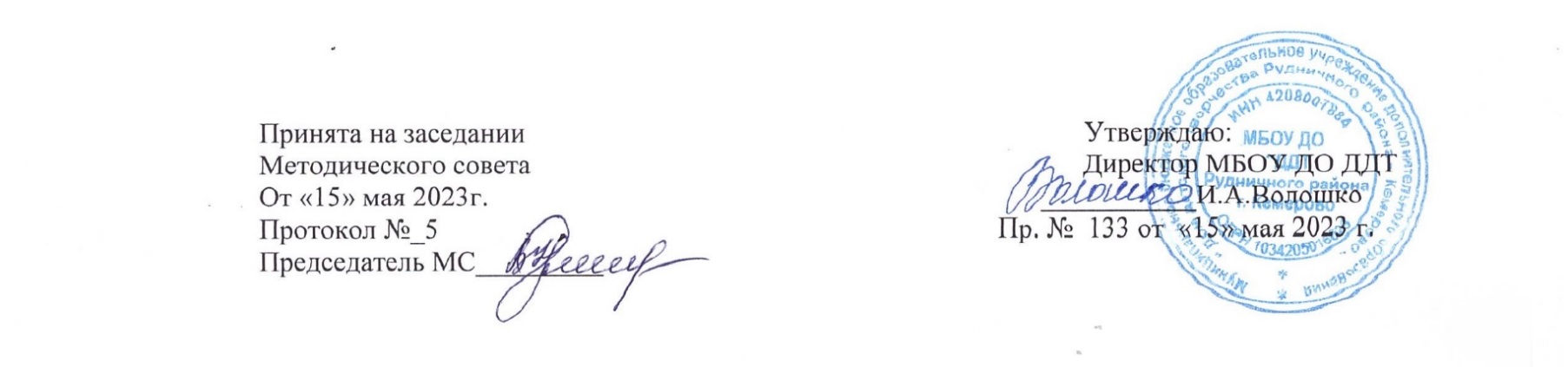 Дополнительная общеобразовательная общеразвивающая программа социально-гуманитарной направленности «Профинтенсив»Возраст учащихся: 15-18 летСрок реализации: 16 часовРазработчики:Смельгина Вера Николаевна,методист;Громова Жанна Сергеевна,методист;Куданкина Ольга Александровна,методистКемеровский городской округ, 2023Раздел №1. «Комплекс основных характеристик программы»Пояснительная записка         Дополнительная общеобразовательная общеразвивающая программа по профориентации «Профинтенсив» имеет социально-гуманитарную направленность, стартовый уровень освоения.Программа разработана согласно требованиям следующих нормативных документов:- Закон Российской Федерации «Об образовании в РФ» (Федеральный закон от 29 декабря 2012 г. № 273-ФЗ);- Приказ Министерства просвещения РФ от 27 июля 2022 г. № 629 «Об утверждении Порядка организации и осуществления образовательной деятельности по дополнительным общеобразовательным программам» (вступил в силу с 01 марта 2023 года);- Концепция развития дополнительного образования детей до 2030 года (Распоряжение Правительства РФ от 31 марта 2022 г. № 678-р);- Письмо Министерства образования и науки РФ от 18.11.2015 № 09-3242 «Методические рекомендации по проектированию дополнительных общеразвивающих программ (включая разноуровневые программы);- Постановление Государственного санитарного врача РФ от 28.09.2020 г. СП 2.4. 3648-20 «Санитарно-эпидемиологические требования к организациям воспитания и обучения, отдыха и оздоровления детей и молодежи»;- Федеральный проект «Успех каждого ребенка» (протокол заседания проектного комитета по национальному проекту «Образование» от 07 декабря 2018 г. № 3);- Стратегия развития воспитания в Российской Федерации на период до 2025 года, (Распоряжение Правительства Российской Федерации от 29 мая 2015 г. № 996-р); - Устав и локальные акты МБОУ ДО «Дом детского творчества Рудничного района г. Кемерово».	Актуальность. 	Согласно Закону «Об образовании в РФ», «…дополнительное образование детей обеспечивает их адаптацию к жизни в обществе, профессиональную ориентацию, а также выявление и поддержку детей, проявивших выдающиеся способности». Программа «Профинтенсив» представляет собой краткосрочный интенсивный курс профориентационной направленности, который направлен на поддержку учащихся при выборе профиля обучения и профессиональной деятельности. Цель профориентационных мероприятий - организация работы по профессиональному становлению обучающихся города Кемерово. Занятия реализуются не только на базе МБОУ ДО «Дом детского творчества Рудничного района», но и проводятся экскурсии в СПО и ВПО, которые дают возможность в сравнительно короткие сроки с помощью непосредственного наблюдения ознакомить обучающихся с различными профессиями, помогают получить непосредственное представление об особенностях разных специальностей. Происходит формирование представлений о содержании труда профессионалов в различных производственных областях.	Новизна программы. Программа реализуется с использованием ресурсов социальных партнеров - организаций высшего и среднего профессионального образования. Основные формы организации занятий - профессиональные пробы, экскурсии, мастер-классы, лекции.	Педагогическая целесообразность программы заключается в создании условий для профориентации школьников.Отличительные особенности программы. Содержание программы содержит четыре модуля: инженерия, медицина, точные науки, IT-технологии.  Каждый модуль имеет свой учебно-тематический план, модульность обеспечивает ситуацию выбора.  Учащиеся могут выбрать для изучения один из предложенных модулей программы. Адресат программы. Программа предназначена для учащихся 15-18 лет.Объем и срок освоения программы. Каждый модуль программы реализуется в течение 4 дней. Срок реализации: период осенних/ зимних/ весенних/ летних каникул. Количество часов, запланированных на освоение одного модуля, составляет 16 часов. Режим занятий. Занятия проводятся ежедневно по 4 академических часа.Форма обучения – очная.Цель и задачи программыЦель программы – формирование готовности учащихся 8 – 11 классов к осознанному выбору профессии и поступлению в организации высшего и среднего профессионального образования. Исходя из цели определены следующие задачи программы:Предметные: •	расширять знания учащихся о мире профессий через знакомство их с классификацией, типами и подтипами профессий, возможностями подготовки к ним;•	знакомить учащихся с основными элементами различных сфер профессиональной деятельности на основе профессиональных проб;•	способствовать осознанному выбору профиля обучения в школе и в перспективе – будущей профессии.Личностные:•	воспитывать ценностное отношение к собственному труду, труду других людей и его результатам; понимание значения труда в жизни человека;•	формировать позитивный имидж современного молодого человека-профессионала.Метапредметные:•	способствовать формированию мотивации учащихся к осознанному социальному и профессиональному самоопределению;•	развивать интеллектуально-познавательную сферу (ощущения, восприятие, внимание, память, мышление и воображение);•	способствовать формированию представления о профпригодности и компенсации способностей.1.3. Содержание программыУчебно-тематический планСодержание учебно-тематического планаМодуль ИНЖЕНЕРИЯТема 1. Вводное занятие. Что нужно знать при выборе профессии инженера. Теория. Введение в образовательную программу. ТБ при работе, правила поведения при проведении экскурсий, профессиональных проб, на занятиях и переменах. Ознакомление с планом работы. Знакомство с понятиями: профессия, специальность, должность, квалификация.  Профессиональная пригодность: особенности организма и здоровье. Классификация профессий. Проблема выбора профессии. Отбор необходимой информации, обобщение представления о ситуации выбора профессии. Особенности профессии инженера.Практика. Входной контроль. Тестирование. Профориентационная игра «Профессия, специальность, должность».Тема 2. Знакомство с профильными направлениями обучения КузГТУ, готовность к выбору профессии.Теория. Виды профильного направления обучения КузГТУ. Формула профессионального успеха «Хочу», «Могу», «Буду». Особенности рынка труда, технология выбора технической профессии: анализ рынка труда Кемеровской области-Кузбасса (востребованные профессии и специальности в регионе). Обсуждение темы полезных навыков. Поиск и оценка вариантов профессионального самоопределения. Принятие решения о выборе конкретной профессии. Практика. Индивидуальное задание (поиск и оценка вариантов профессионального самоопределения, конкретной профессии).Тема 3. Планирование карьеры и профессиональный успех. Профориентационная экскурсия.Теория. Знакомство со сферами профессиональной деятельности, обсуждение профессий, связанных с инженерным профильным направлением. Средства труда, способности и умения, школьные предметы. Дискуссия о востребованности профессий данных профильных направлений. Виды деятельности. Знакомство с альманахом перспективных отраслей и профессий на ближайшие 15–20 лет, «Атлас новых профессий», проектом «Билет в будущее».Практика. Профориентационная игра «Твоя профессиональная карьера». Работа на платформе профориентационного портала Кузбасса «Профориентир». Подбор образовательного учреждения среднего или высшего профессионального образования г. Кемерово и Кемеровской области-Кузбасса по выбранной профессии. Профориентационная экскурсия.Тема 4. Составление плана индивидуального маршрута профессионального развития школьника. Работа на платформе «Профориентир».Практика. Заполнение карты индивидуального маршрута профессионального развития школьника. Профориентационная диагностика.  Практическое занятие на основе атласа новых профессий. Практические задания на платформе проекта «Билет в будущее».Формула профессии «Хочу», «Могу», «Буду». Обсуждение, индивидуальные задания, тесты, практические задания, презентация.Практические задания с применением платформы «Профориентир».Составление профессионального маршрута, подбор образовательных организаций по сферам профессиональной деятельности.Модуль МЕДИЦИНАТема 1. Вводное занятие. Что нужно знать при выборе профессии медицинского работника. Теория. Введение в образовательную программу. ТБ при работе, правила поведения при проведении экскурсий, профессиональных проб, на занятиях и переменах. Ознакомление с планом работы. Знакомство с понятиями: профессия, специальность, должность, квалификация.  Профессиональная пригодность: особенности организма и здоровье. Классификация профессий. Проблема выбора профессии. Отбор необходимой информации, обобщение представления о ситуации выбора профессии. Особенности профессии медицинского работника.Практика. Входной контроль. Тестирование. Профориентационная игра «Профессия, специальность, должность».Тема 2. Знакомство с профильными направлениями обучения медицинского колледжа, готовность к выбору профессии.Теория. Виды профильного направления медицинского обучения. Формула профессионального успеха «Хочу», «Могу», «Буду». Особенности рынка труда, технология выбора медицинской профессии: анализ рынка труда Кемеровской области-Кузбасса (востребованные профессии и специальности в регионе). Обсуждение темы полезных навыков. Поиск и оценка вариантов профессионального самоопределения. Принятие решения о выборе конкретной профессии. Практика. Индивидуальное задание (поиск и оценка вариантов профессионального самоопределения, конкретной профессии).Тема 3. Планирование карьеры и профессиональный успех. Профориентационная экскурсия.Теория. Знакомство со сферами профессиональной деятельности, обсуждение профессий, связанных с медицинским профильным направлением. Средства труда, способности и умения, школьные предметы. Дискуссия о востребованности профессий данных профильных направлений. Виды деятельности. Знакомство с альманахом перспективных отраслей и профессий на ближайшие 15–20 лет, «Атлас новых профессий», проектом «Билет в будущее».Практика. Профориентационная игра «Твоя профессиональная карьера». Работа на платформе профориентационного портала Кузбасса «Профориентир». Подбор образовательного учреждения среднего или высшего профессионального образования г. Кемерово и Кемеровской области-Кузбасса по выбранной профессии. Профориентационная экскурсия.Тема 4. Составление плана индивидуального маршрута профессионального развития школьника. Работа на платформе «Профориентир».Практика. Заполнение карты индивидуального маршрута профессионального развития школьника. Профориентационная диагностика.  Практическое занятие на основе атласа новых профессий. Практические задания на платформе проекта «Билет в будущее».Формула профессии «Хочу», «Могу», «Буду». Обсуждение, индивидуальные задания, тесты, практические задания, презентация.Практические задания с применением платформы «Профориентир». Составление профессионального маршрута, подбор образовательных организаций по сферам профессиональной деятельности.Модуль ТОЧНЫЕ НАУКИТема 1. Вводное занятие. Что нужно знать при выборе профессии.        Теория. Введение в образовательную программу. ТБ при работе, правила поведения при проведении экскурсий, профессиональных проб, на занятиях и переменах. Ознакомление с планом работы. Знакомство с понятиями: профессия, специальность, должность, квалификация.  Профессиональная пригодность: особенности организма и здоровье. Классификация профессий. Проблема выбора профессии. Отбор необходимой информации, обобщение представления о ситуации выбора профессии. Особенности профессии.Практика. Входной контроль. Тестирование. Профориентационная игра «Профессия, специальность, должность».Тема 2. Знакомство с профильными направлениями обучения КемГУ, готовность к выбору профессии.Теория. Виды профильного направления обучения КемГУ. Формула профессионального успеха «Хочу», «Могу», «Буду». Особенности рынка труда, технология выбора профессии: анализ рынка труда Кемеровской области-Кузбасса (востребованные профессии и специальности в регионе). Обсуждение темы полезных навыков. Поиск и оценка вариантов профессионального самоопределения. Принятие решения о выборе конкретной профессии. Практика. Индивидуальное задание (поиск и оценка вариантов профессионального самоопределения, конкретной профессии).Тема 3. Планирование карьеры и профессиональный успех. Профориентационная экскурсия.Теория. Знакомство со сферами профессиональной деятельности, обсуждение профессий, связанных профильным направлением. Средства труда, способности и умения, школьные предметы. Дискуссия о востребованности профессий данных профильных направлений. Виды деятельности. Знакомство с альманахом перспективных отраслей и профессий на ближайшие 15–20 лет, «Атлас новых профессий», проектом «Билет в будущее».Практика. Профориентационная игра «Твоя профессиональная карьера». Работа на платформе профориентационного портала Кузбасса «Профориентир». Подбор образовательного учреждения среднего или высшего профессионального образования г. Кемерово и Кемеровской области-Кузбасса по выбранной профессии. Профориентационная экскурсия.Тема 4. Составление плана индивидуального маршрута профессионального развития школьника. Работа на платформе «Профориентир».Практика. Заполнение карты индивидуального маршрута профессионального развития школьника. Профориентационная диагностика.  Практическое занятие на основе атласа новых профессий. Практические задания на платформе проекта «Билет в будущее».Формула профессии «Хочу», «Могу», «Буду». Обсуждение, индивидуальные задания, тесты, практические задания, презентация.Практические задания с применением платформы «Профориентир». Составление профессионального маршрута, подбор образовательных организаций по сферам профессиональной деятельности.Модуль IT-ТЕХНОЛОГИИТема 1. Вводное занятие. Что нужно знать при выборе профессии IT-сферы. Теория. Введение в образовательную программу. ТБ при работе, правила поведения при проведении экскурсий, профессиональных проб, на занятиях и переменах. Ознакомление с планом работы. Знакомство с понятиями: профессия, специальность, должность, квалификация.  Профессиональная пригодность: особенности организма и здоровье. Классификация профессий. Проблема выбора профессии. Отбор необходимой информации, обобщение представления о ситуации выбора профессии. Особенности профессии.Практика. Входной контроль. Тестирование. Профориентационная игра «Профессия, специальность, должность».Тема 2. Знакомство с профильными направлениями обучения колледжа предпринимательских и цифровых технологий, готовность к выбору профессии.Теория. Виды профильного направления обучения колледжа предпринимательских и цифровых технологий. Формула профессионального успеха «Хочу», «Могу», «Буду». Особенности рынка труда, технология выбора профессии: анализ рынка труда Кемеровской области-Кузбасса (востребованные профессии и специальности в регионе). Обсуждение темы полезных навыков. Поиск и оценка вариантов профессионального самоопределения. Принятие решения о выборе конкретной профессии. Практика. Индивидуальное задание (поиск и оценка вариантов профессионального самоопределения, конкретной профессии).Тема 3. Планирование карьеры и профессиональный успех. Профориентационная экскурсия.Теория. Знакомство со сферами профессиональной деятельности, обсуждение профессий, связанных с профильным направлением. Средства труда, способности и умения, школьные предметы. Дискуссия о востребованности профессий данных профильных направлений. Виды деятельности. Знакомство с альманахом перспективных отраслей и профессий на ближайшие 15-20 лет, «Атлас новых профессий», проектом «Билет в будущее».Практика. Профориентационная игра «Твоя профессиональная карьера». Работа на платформе профориентационного портала Кузбасса «Профориентир». Подбор образовательного учреждения среднего или высшего профессионального образования г. Кемерово и Кемеровской области-Кузбасса по выбранной профессии. Профориентационная экскурсия.Тема 4. Составление плана индивидуального маршрута профессионального развития школьника. Работа на платформе «Профориентир».Практика. Заполнение карты индивидуального маршрута профессионального развития школьника. Профориентационная диагностика.  Практическое занятие на основе атласа новых профессий. Практические задания на платформе проекта «Билет в будущее».Формула профессии «Хочу», «Могу», «Буду». Обсуждение, индивидуальные задания, тесты, практические задания, презентация.Практические задания с применением платформы «Профориентир». Составление профессионального маршрута, подбор образовательных организаций по сферам профессиональной деятельности.1.4 Планируемые результатыПо окончанию освоения модулей программы будут достигнуты следующие результаты:Предметные: •	сформированы знания о сферах профессиональной деятельности, учащийся умеет классифицировать профессии по предмету и содержанию труда; •	сформировано представление о рынке труда и особенностях профессионального образования;•	сформирован осознанный выбор учащимся профиля обучения в школе и в перспективе – будущей профессии.Метапредметные:•	сформированы мотивации учащегося к осознанному социальному и профессиональному самоопределению;•	развита интеллектуально-познавательная сфера;•	сформированы представления о профпригодности и компенсации способностей.Личностные:•	сформировано у учащихся адекватные представление о себе и своем профессиональном соответствии; •	сформировано ценностное отношение к собственному труду, труду других людей и его результатам; понимание значения труда в жизни человека;•	сформирован позитивный имидж современного молодого человека-профессионала.Раздел № 2. «Комплекс организационно-педагогических условий»2.1 Календарный учебный графикРежим организации занятий по данной дополнительной общеобразовательной программе определяется календарным учебным графиком. Количество учебных дней – 4.2.2 Условия реализации программыМатериально-техническое оснащение	Реализация программы осуществляется с использованием материально-технической базы социальных партнеров: ФГБОУ ВО «Кузбасский государственный технический университет им. Т.Ф. Горбачева», ФГБОУ ВО «Кемеровский государственный университет», ГБПОУ «Кузбасский медицинский колледж», АНО ПО «Колледж предпринимательских и цифровых технологий».Информационное обеспечение	Для ведения качественного образовательного процесса необходимы информационные ресурсы: сайт «Атлас новых профессий» https://new.atlas100.ru/; сайт проекта «Билет в будущее» https://bvbinfo.ru/.Кадровое обеспечениеКаждый модуль программы реализуется педагогом дополнительного образования совместно с педагогическими работниками социальных партнеров - организаций СПО и ВПО.Организационное обеспечение	Дополнительная общеобразовательная общеразвивающая программа реализуется совместно с организациями высшего и среднего профессионального образования, ресурсы которых используются в процессе организации образовательного процесса согласно договору о сетевом взаимодействии.ФГБОУ ВО «Кузбасский государственный технический университет им. Т.Ф. Горбачева»;ГБПОУ «Кузбасский медицинский колледж»;ФГБОУ ВО «Кемеровский государственный университет»;АНО ПО «Колледж предпринимательских и цифровых технологий».2.3.  Формы аттестацииС целью оценки успешности освоения учащимися материала дополнительной общеобразовательной общеразвивающей программы проводится входной контроль и итоговая аттестация по следующим критериям:- теоретические знания, владение специальной терминологией в рамках программы;- практические умения и творческие навыки, предусмотренные программой; - основные общеучебные компетентности.2.4.  Оценочные материалыАнкеты; Тесты;Ситуативные задачи;Профориентационные игры;Диагностические материалы; Практическая работа.2.5. Методические материалыОсобенности организации образовательного процесса. Для реализации содержания данной программы основные теоретические положения профессиональной ориентации сопровождаются выполнением практических работ. В программу включены профориентационные игры, профориентационные экскурсии, профессиональные пробы.В процессе освоения программы применяются разнообразные формы и методы обучения: словесные (беседы, лекции), наглядные (демонстрации, показ, иллюстрации), практический (профориентационные игры и упражнения, экскурсии, профессиональные пробы).	Используются различные педагогические технологии: технология группового обучения, технология развивающего обучения, технология игровой деятельности, здоровьесберегающая технология.	Примерный алгоритм учебного занятия:1. Организационный момент.2. Сообщение темы и цели занятия.3. Изучение нового материала.4. Закрепление полученных знаний.5. Отработка практических умений и навыков 6. Рефлексия.	Дидактические материалы: опросник для выявления готовности к выбору профессии В. Успенского, анкета «Ориентация» И. Соломина, опросник по методике Л. Йовайши, упражнения: «Профессия-специальность-должность», «В мире профессий», анкета по выявлению интересов, анкета для выявления эффективности проводимой экскурсии, разработки занятий, презентации по темам занятий.2.6. Список литературыСписок литературы для педагоговКлимов, Е.А. Как выбирать профессию [Текст] / Е.А. Климов. – М., 1983.Манухина, С. Ю. Основы профориентации: учебно-методический комплекс / С.Ю. Манухина. – Москва: Евразийский открытый институт, 2015. – 128 с. – ISBN 978-5-374-00420-5; То же [Электронный ресурс]. – URL: http://biblioclub.ru/index.php?page=book&id=90941 (24.01.2018).Мухаметова, А. М. Разработка программы элективного курса "Путешествие в мир профессий" [Текст] / А. М. Мухаметова // Воспитание школьников. –  2013. –  № 10. –  С. 42-50.Усов, Н. В. Когда работа в радость [Текст] / Н. В. Усов // Читаем, учимся, играем. – 2014. – № 7. –  С. 45-47Список литературы для детейБогдарин А. Все работы хороши / Андрей Богдарин; [худож. Режук С.]. - Ростов на Дону : Проф-пресс, 2006. - 10 с. : цв.ил. ; Сф. - (Для маленьких друзей).Никонова, М. А. Краеведение: учеб. пособие для Высш. пед. учеб. заведений [Текст]. – М.: Издательский центр «Академия», 2009. Успенский Э. Н. 25 профессий Маши Филипенко: [повесть] / Эдуард Успенский ; рисунок на обложке Е. Муратовой. - Москва : АСТ , [2019]. - 239 с. ; Сф. - (Классика для школьников).Филиппов, С.А. Робототехника для детей и родителей [Текст] / С. А. Филиппов. – СПб.: Наука, 2013. 319 с.Фоменко, Н. Пламенный мотор [Текст] / Н. Фоменко – М.: Колибри, 2007. – 344с.№ п/пНазвание разделов, темКол-во часовКол-во часовКол-во часовКол-во часовКол-во часовФорма контроля№ п/пНазвание разделов, темВсегоТеорияТеорияПрактикаМодуль ИНЖЕНЕРИЯМодуль ИНЖЕНЕРИЯМодуль ИНЖЕНЕРИЯМодуль ИНЖЕНЕРИЯМодуль ИНЖЕНЕРИЯМодуль ИНЖЕНЕРИЯМодуль ИНЖЕНЕРИЯМодуль ИНЖЕНЕРИЯ1Вводное занятие.Что нужно знать при выборе профессии инженера.4413Беседа, тестирование,практические заданияБеседа, тестирование,практические задания2Знакомство с профильными направлениями обучения КузГТУ, готовность к выбору профессии.4413практические заданияпрактические задания3Планирование карьеры и профессиональный успех. Профориентационная экскурсия.4413Опрос, практические заданияОпрос, практические задания4Составление плана индивидуального маршрута профессионального развития школьника. Работа на платформе «Профориентир»444практические заданияпрактические заданияИтого1616313Модуль МЕДИЦИНАМодуль МЕДИЦИНАМодуль МЕДИЦИНАМодуль МЕДИЦИНАМодуль МЕДИЦИНАМодуль МЕДИЦИНАМодуль МЕДИЦИНАМодуль МЕДИЦИНА1Вводное занятие.Что нужно знать при выборе профессии медицинского работника.4413Беседа, тестирование,практические заданияБеседа, тестирование,практические задания2Знакомство с профильными направлениями медицинского обучения, готовность к выбору профессии.4413практические заданияпрактические задания3Планирование карьеры и профессиональный успех. Профориентационная экскурсия.4414Опрос, практические заданияОпрос, практические задания4Составление плана индивидуального маршрута профессионального развития школьника. Работа на платформе «Профориентир»444практические заданияпрактические заданияИтого			1616313Модуль ТОЧНЫЕ НАУКИМодуль ТОЧНЫЕ НАУКИМодуль ТОЧНЫЕ НАУКИМодуль ТОЧНЫЕ НАУКИМодуль ТОЧНЫЕ НАУКИМодуль ТОЧНЫЕ НАУКИМодуль ТОЧНЫЕ НАУКИМодуль ТОЧНЫЕ НАУКИ1Вводное занятие.Что нужно знать при выборе будущей профессии.4413Беседа, тестирование,практические заданияБеседа, тестирование,практические задания2Знакомство с профильными направлениями обучения КемГУ, готовность к выбору профессии.4413практические заданияпрактические задания3Планирование карьеры и профессиональный успех. Профориентационная экскурсия.4414Опрос, практические заданияОпрос, практические задания4Составление плана индивидуального маршрута профессионального развития школьника. Работа на платформе «Профориентир»444практические заданияпрактические заданияИтого			1616313Модуль IT-ТЕХНОЛОГИИМодуль IT-ТЕХНОЛОГИИМодуль IT-ТЕХНОЛОГИИМодуль IT-ТЕХНОЛОГИИМодуль IT-ТЕХНОЛОГИИМодуль IT-ТЕХНОЛОГИИМодуль IT-ТЕХНОЛОГИИМодуль IT-ТЕХНОЛОГИИ1Вводное занятие.Что нужно знать при выборе будущей профессии.4413Беседа, тестирование,практические заданияБеседа, тестирование,практические задания2Знакомство с профильными направлениями обучения Колледжа предпринимательских и цифровых технологий, готовность к выбору профессии.4413практические заданияпрактические задания3Планирование карьеры и профессиональный успех. Профориентационная экскурсия.4414Опрос, практические заданияОпрос, практические задания4Составление плана индивидуального маршрута профессионального развития школьника. Работа на платформе «Профориентир»444практические заданияпрактические заданияИтого			1616313ДатыНазвание темы занятияКол-вочасовФорма проведениязанятияФормы контроляМодуль ИНЖЕНЕРИЯМодуль ИНЖЕНЕРИЯМодуль ИНЖЕНЕРИЯМодуль ИНЖЕНЕРИЯМодуль ИНЖЕНЕРИЯ31.10Вводное занятие.Что нужно знать при выборе профессии инженера.2беседапрактические задания31.10Типичные проблемы, препятствующие профессиональному выбору.2беседатестирование01.11Знакомство с профильными направлениями обучения КузГТУ. 2Лекцияпрактические задания01.11Готовность к выбору профессии инженера.2беседатестирование02.11Планирование карьеры и профессиональный успех. 2беседапрактические задания02.11Профориентационная экскурсия.2экскурсияопрос03.11Работа на платформе «Профориентир»2БеседаПрактические задания03.11Составление плана индивидуального маршрута профессионального развития школьника.2беседаПрактические заданияИтого:16 часовМодуль МЕДИЦИНАМодуль МЕДИЦИНАМодуль МЕДИЦИНАМодуль МЕДИЦИНАМодуль МЕДИЦИНА31.10Вводное занятие.Что нужно знать при выборе профессии медицинского работника.2беседапрактические задания31.10Типичные проблемы, препятствующие профессиональному выбору.2беседатестирование01.11Знакомство с профильными направлениями обучения медицинского колледжа. 2Лекцияпрактические задания01.11Готовность к выбору профессии медицинского работника.2беседатестирование02.11Планирование карьеры и профессиональный успех. 2беседапрактические задания02.11Профориентационная экскурсия.2экскурсияопрос03.11Работа на платформе «Профориентир»2БеседаПрактические задания03.11Составление плана индивидуального маршрута профессионального развития школьника.2беседаПрактические заданияИтого:16 часовМодуль ТОЧНЫЕ НАУКИМодуль ТОЧНЫЕ НАУКИМодуль ТОЧНЫЕ НАУКИМодуль ТОЧНЫЕ НАУКИМодуль ТОЧНЫЕ НАУКИ31.10Вводное занятие.Что нужно знать при выборе профессии.2беседапрактические задания31.10Типичные проблемы, препятствующие профессиональному выбору.2беседатестирование01.11Знакомство с профильными направлениями обучения КемГУ. 2Лекцияпрактические задания01.11Готовность к выбору профессии.2беседатестирование02.11Планирование карьеры и профессиональный успех. 2беседапрактические задания02.11Профориентационная экскурсия.2экскурсияопрос03.11Работа на платформе «Профориентир»2БеседаПрактические задания03.11Составление плана индивидуального маршрута профессионального развития школьника.2беседаПрактические заданияИтого:16 часовМодуль IT-технологииМодуль IT-технологииМодуль IT-технологииМодуль IT-технологииМодуль IT-технологии31.10Вводное занятие.Что нужно знать при выборе профессии IT-сферы.2беседапрактические задания31.10Типичные проблемы, препятствующие профессиональному выбору.2беседатестирование01.11Знакомство с профильными направлениями обучения колледжа предпринимательских и цифровых технологий. 2Лекцияпрактические задания01.11Готовность к выбору профессии.2беседатестирование02.11Планирование карьеры и профессиональный успех. 2беседапрактические задания02.11Профориентационная экскурсия.2экскурсияопрос03.11Работа на платформе «Профориентир»2БеседаПрактические задания03.11Составление плана индивидуального маршрута профессионального развития школьника.2беседаПрактические заданияИтого:16 часов